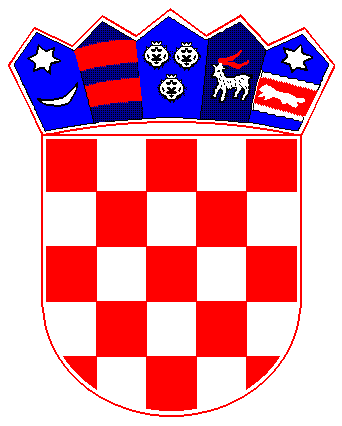 REPUBLIKA  HRVATSKAPRIMORSKO-GORANSKA ŽUPANIJA               OPĆINA MATULJIOPĆINSKO VIJEĆE OPĆINE MATULJI Odbor za Statut,Poslovnik i normativnu djelatnostKLASA: 021-05/16-01/3URBROJ: 2156-04-01-16-4Matulji, 23.05.2016.Na temelju članka 7. Odluke o osnivanju i načinu rada radnih tijela Općinskog vijeća općine Matulji (˝Službene novine Primorsko goranske županije˝broj 38/09) sazivam prvu sjednicu Odbora za Statut,Poslovnik i normativnu djelatnost koja će se održati dana 30.svibnja 2016.(ponedjeljak)  u 18:00 sati,u uredu Općinskog načelnika Općine Matulji,Trg Maršala tita 11.Za sjednicu predlažem sljedeći:DNEVNI RED1.  Prijedlog Odluke o raspodjeli rezultata poslovanje za 2015.2.   Prijedlog Programa održavanja komunalne infrastrukture za 2016.3. Prijedlog Programa gradnje objekata i uređaja komunalne infrastrukture za 2016.     4. Prijedlog  Proračuna Općine Matulji za 2016. godinu i Projekcije za 2017. – 2018. godinu5.  Prijedlog Odluke o izvršavanju Proračuna Općine Matulji za 2016. godinu6.  Prijedlog Odluke o raspoređivanju sredstava za financiranje političkih stranaka i članova      izabranih s Liste grupe birača zastupljenih u Općinskom vijeću Općine Matulji za 2016.7.  Prijedlog Odluke o naknadi za rad zamjenika općinskog načelnika koji dužnost obnaša bez zasnivanja radnog odnosa.    8. Prijedlog Odluke o naknadi troškova i nagradi za rad članovima vijeća nacionalnih manjina Općine Matulji    12.  Prijedlog  Odluke o izradi i dopune Urbanističkog plana uređenja Matulji13. Prijedlog Odluke o  raspisivanju izbora za  članove vijeća mjesnih odbora na području      Općine Matulji,14. a)  Prijedlog Odluke o skidanju statusa javnog dobra na z.č. 4629/2 i 4629/3 k.o. Puži,      b)  Prijedlog Odluke o skidanju statusa javnog dobra na z.č.2887/3 i z.č. 2887/4 k.o. Kućeli Dostaviti: 1. Svim članovima2. Općinskom načelniku Općine Matulji, Mariu Ćikoviću3. Zamjenici Općinskog načelnika, Eni Šebalj4. Predsjedniku Općinskog vijeća Općine Matulji, Mladenu PrencuOdbor za Statut,Poslovnik i normativnu djelatnostPredsjednica Tea Rubeša dipl.ur.